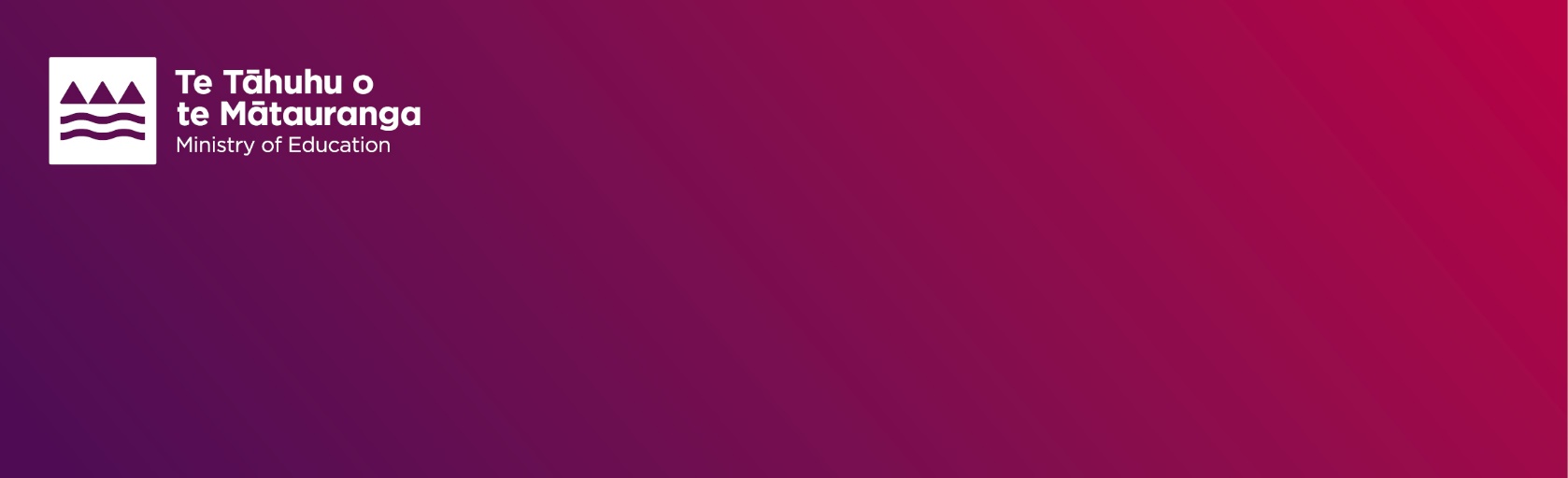 ‘Akako‘uko‘u‘anga: Te ‘ōronga‘anga i teta‘i ‘akamārama‘anga no runga i “to te ‘oire” (locally based), no te aronga tei retita‘ia no te ‘aka‘aere‘anga i te au turanga ‘āpi‘i, e te ‘ākono‘anga tamariki, i roto i te ngutu‘are (licensed home-based education and care services)Ea‘a te ECE tei roto i te ngutu‘are (home-based ECE)?E ‘āpi‘i‘ia ana te au turanga ‘āpi‘i punanaga (ECE) tei retita‘ia no te ngutu‘are (licensed home-based early childhood education (ECE)) ki roto i te au ngutu‘are o teta‘i ua atu, e te aronga ‘āpi‘i, no te tārē‘anga tamariki e ‘ā te ma‘ata‘anga. Ka ‘ātoro atu teta‘i pu‘āpi‘i ECE tei tu i te pēpa, e kua retita‘ia ei pu‘āpi‘i, e karanga‘ia ana e, ko te co-ordinator, me kore ra, ko te “tangata ‘aka‘aere”, i te au ngutu‘are, i te turu i te au pu‘āpi‘i, e te ‘ākara meitaki i te ‘āpi‘i‘ia‘anga, e te ‘ākono‘ia‘anga te tamariki tei roto i teta‘i o teia au turanga. Te au kimikimi‘anga manako tei rave takere ‘ia, no runga i te au tāmanako‘anga no runga i te “aronga ‘aka‘aere” ‘persons responsible’Kua rave takere ana matou i te au kimikimi‘anga manako, no runga i te ‘akatano‘anga i te Education (Early Childhood Services) Regulations 2008, i te ‘akamātūtū i te au mea te ka ‘inangaro‘ia no te “tangata ‘aka‘aere” i te au ‘āpi‘i punanga tei retita‘ia no te ‘āpi‘i‘anga, e te ‘ākono‘anga tamariki i roto i te ngutu‘are. Tei konei teia kimikimi‘anga manako. I roto ia Tepetema i te mata‘iti 2021, kua pati atu matou i te au mānakonako‘anga, no runga i te au tāmanako‘anga no te ‘akamātūtū‘anga i te au ‘akaue‘anga e vai nei, te ka inangaro‘ia, no runga tikāi i te ‘ākara‘anga matatio, e te arataki‘anga tukatau. Kia tau te tangata ‘aka‘aere ei “to te ‘oire” (locally based), teta‘i o teia au tāmanako‘anga, e teta‘i nga ‘iki‘anga e rua, no te ‘āite‘anga i “to te ‘oire” (locally based). I te mea e kua ‘akaāri mai te kimikimi‘anga manako o mua atu, i te turu‘anga pakari i te tāmanako‘anga, kia riro mai te aronga ‘aka‘aere i te ‘āpi‘i punanga, e te ‘ākono‘anga tamariki, i roto i te ngutu‘are, no to te ‘oire, kua topa mai ra, te tārē‘anga o te aronga tei ‘akatika no runga i te ‘āite‘anga o, to te ‘oire. No runga i teia ‘aka‘oki‘anga manako, kua rave matou i teta‘i atu ‘anga‘anga no runga i te ‘āite‘anga e tāmanako‘ia nei no runga i te aronga ‘aka‘aere i te ‘āpi‘i punanga, e te ‘ākono‘anga tamariki, i roto i te ngutu‘are, no to te ‘oire.Tāmanako‘anga no te ‘akamārama‘anga i “to te ‘oire” (locally based), no te aronga tei retita‘ia no te ‘aka‘aere‘anga i te au ‘āpi‘i punanga, e te ‘ākono‘anga tamariki, i roto i te ngutu‘are (licensed home-based education and care services) Te kimikimi manako atu nei matou i teia ‘ati‘anga no runga i te tāmanako‘anga, no te ‘akamārama‘anga i “to te ‘oire” (locally based), no te aronga tei retita‘ia no te ‘aka‘aere i te au ‘āpi‘i punanga, e te ‘ākono‘anga i te tamariki, i roto i te ngutu‘are (licensed home-based education and care services).Tāmanako‘anga Tāmanako‘anga Ka ‘inangaro‘ia te aronga tei retita‘ia no te ‘aka‘aere i te au ‘āpi‘i punanga, e te ‘ākono‘anga tamariki, i roto i te ngutu‘are (licensed home-based education and care services), kia riro mai no “to te ‘oire”, i te turu meitaki atu i ta ratou turanga ‘ākara‘anga matatio, e te ‘akateretere‘anga. I te ‘akamārama i te ‘āite‘anga i “to te ‘oire” (locally based), te tāmanako nei matou i te tangata ‘aka‘aere kia:Ka ‘inangaro‘ia te aronga tei retita‘ia no te ‘aka‘aere i te au ‘āpi‘i punanga, e te ‘ākono‘anga tamariki, i roto i te ngutu‘are (licensed home-based education and care services), kia riro mai no “to te ‘oire”, i te turu meitaki atu i ta ratou turanga ‘ākara‘anga matatio, e te ‘akateretere‘anga. I te ‘akamārama i te ‘āite‘anga i “to te ‘oire” (locally based), te tāmanako nei matou i te tangata ‘aka‘aere kia:No‘o, me kore ra, tei roto tāna pītiniti e rave ana ‘aia i tāna ‘anga‘anga i roto i te au rā tātakita‘i, ki te ngā‘i te no‘o ra te/au pu‘āpi‘i, te ‘aka‘aere ra ratou ‘Akatika‘ia te aronga ‘aka‘aere, i te no‘o ki va‘o ake i te ngā‘i e tāmanako‘ia nei, me e pītiniti ta ratou te rave ra i te ‘anga‘anga i roto i te au rā tātakita‘i, tei roto i te ngā‘i e tāmanako‘ia nei. Tāmanako‘ia te kupu 'e no‘o ana' (reside), i te ‘akapāpu, kia tau te reo, e te rāvenga e tā‘anga‘anga takere ia nei i roto i te au ‘akaue‘anga, ki te tangata te tāmanako‘ia nei.Vaitata ki te/au pu‘āpi‘i, e te tamariki e ‘ākono ra ratou, kia rauka ia ratou i te rave i ta ratou ‘anga‘anga, auraka ra ki teia ua, i te ‘ākara‘anga matatio i te ‘āpi‘i‘ia‘anga, e te ‘ākono‘anga, kia marū, e te ora‘anga meitaki, e te ponuiā‘au o te tamarikiVaitata ua te aronga ‘aka‘aere ki te pae, kia rauka ia ratou i te rave meitaki i ta ratou ‘anga‘anga. ‘Akakoro teia, i te ‘akatopa mai i te ‘aka‘āite‘ia‘anga “to te ‘oire”, ki teta‘i ngā‘i ma‘atama‘ata atu, i tei ‘akakoro‘ia (teia te ‘ākara‘anga, ki roto i Aotearoa, me kore ra, ki roto i te vaka). ‘Ātui tika teia e ‘inangaro‘ia nei, i te aronga ‘aka‘aere ki te rave‘anga i ta ratou ‘anga‘anga.Rauka ua i te/au pu‘āpi‘i e ‘aka‘aere ra ratou, i te ‘ārāvei atu i te tangata ‘aka‘aere i teta‘i ua atu taime e tu‘era ra te ‘āpi‘i‘anga, e te ‘ākono‘anga o te turanga ‘āpi‘i punanga tei retita‘iaAnoano‘ia, kia rauka te ‘ārāvei‘anga atu i te aronga ‘aka‘aere, i te tuātau e tu‘era ra te au ‘āpi‘i punanga. ‘Akatakataka meitaki teia e, kia kite meitaki ia te aronga ‘aka‘aere, e kia rauka i te ‘ārāvei atu, me anoano‘ia, e kare e no runga ua i te vaitata‘anga ki te au ‘āpi‘i punanga. Rauka i te ‘aere viviki atu i roto i teta‘i tuātau poto, me pati‘ia atu e te pu‘āpi‘i, i te ‘akapāpu kia meitaki, e kia ponuiā‘au te ora‘anga o te tamariki, me kore ra, me ‘inangaro‘ia i roto i te tuātau manamanatā tupu po‘itirere.Anoano‘ia te aronga ‘aka‘aere, kia tae viviki ki te ngutu‘are o te pu‘āpi‘i, me ‘inangaro viviki ia, no teta‘i manamanatā tei raro ake i ta ratou turanga ‘anga‘anga. Tato‘u teia tāmanako‘anga ki te ‘health and safety’ e te ‘event of an emergency’, kare e no runga i te ‘irinaki‘anga tei runga i te tangata ‘aka‘aere, i te ‘akapāpu e kare e taukore roa ana te au mea e ‘inangaro‘ia nei. 